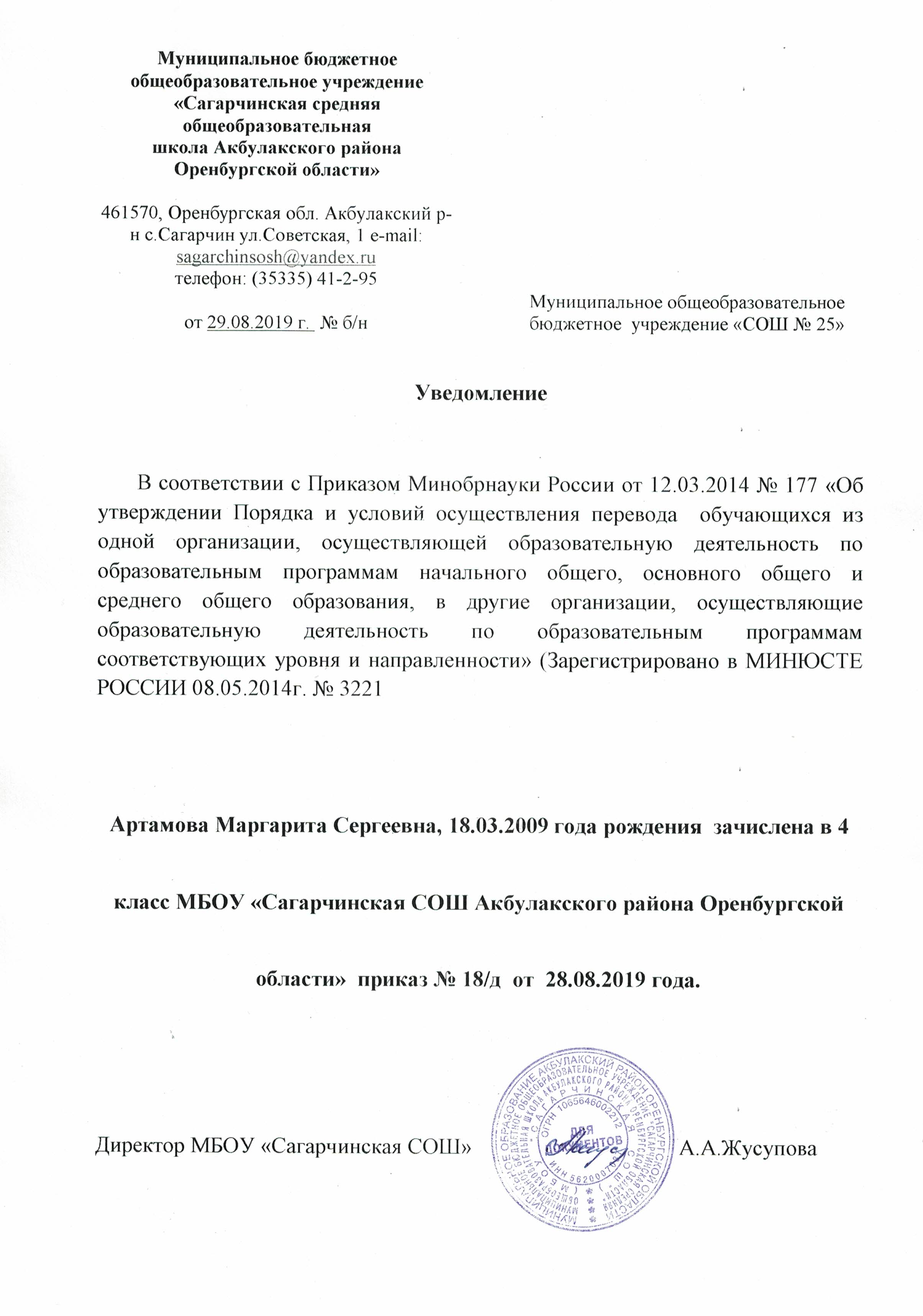 Утверждаю: Директор МБОУ «Сагарчинская СОШ»	/А.А. Жусупова./«01» сентября 2023 годаКалендарный план работы школьного спортивного клуба «Олимп» (ШСК)МБОУ «Сагарчинская СОШ»на 2023-2024 учебный годРАБОТА ПО ПРОФИЛАКТИКЕ ПРАВОНАРУШЕНИЙ.ОРГАНИЗАЦИОННО-МАССОВАЯ РАБОТА.Проведение спортивно-массовых мероприятий ШСКОРГАНИЗАЦИОННО-ПЕДАГОГИЧЕСКАЯ РАБОТА.УЧЕБНО-ВОСПИТАТЕЛЬНАЯ РАБОТА.МЕТОДИЧЕСКАЯ РАБОТА.СПОРТИВНО-МАССОВАЯ.КОНТРОЛЬ И РУКОВОДСТВО.ФИНАНСОВО-ХОЗЯЙСТВЕННАЯ ДЕЯТЕЛЬНОСТЬ.№Мероприятия по профилактике правонарушений и асоциального поведения несовершеннолетнихСроки проведенияОтветственный1.Инструктаж по правилам поведения и технике безопасностиСентябрь,ноябрь, январь, апрельУчитель физической культуры2.Лекции, беседы по плану ВРПо плану мероприятийЗам. директора по ВР, социальный педагог, кл. руководители3.Вовлечение учащихся, состоящих на различных видах учета в организацию и проведение спортивно-оздоровительныхмероприятийПо плану мероприятийЗам. директора по ВР, учителя физической культуры, социальный педагог4.Привлечение учащихся, состоящих на различных видах учета, к занятиям в спортивных кружках и секцияхВ течение учебного годаУчитель физической культуры, социальный педагог5.Организация встреч с врачами, специалистами ГАУЗ «Соль-Илецкая  межрайонная больница» ,сотрудниками ОПДНВ течение учебного годаЗам. директора по ВР, учителяфизической культуры, социальный педагог6.Выявление социального статуса учеников, изучение межличностных отношений среди ровесников.В течение учебного годаЗам. директора по ВР, учителя физической культуры, социальный педагогМесяцНаименование мероприятийКлассыОтветственныйЕжедневноФизкультурно-оздоровительные мероприятия в режиме учебного дня физкультпаузы и физкультминутки.1-4, 5-9 классыУчитель физической культуры, учителя-предметникиЕжедневноПроведение классных часов по вопросам ЗОЖВ течение учебного годаСовет клуба,классные руководителиЕжедневноПроведение мониторинга «Особенности развития1, 4 четвертиСовет клуба,Сентябрьмотивации к занятиям физической культурой в школе» (Спорт - в твоей жизни)классные руководителиСентябрь«Президентские соревнования»В течение учебного годаУчитель физической культурыОктябрь«Папа, мама, я спортивная семья»2-4 классыКлассные руководителиОктябрьСпортивное соревнование по волейболу, посвященноеДню учителя.8-10 классыЗам. директора по ВР, учителя физической культуры, педагоги доп.образованияОктябрьЭстафеты «Самый спортивный класс5-7 классы;2-4 классыУчителя физической культуры, физоргиОктябрьМини-футбол (мальчики)5-7 классыКлассные руководителиОктябрьМероприятия в рамках акции «Молодежь за ЗОЖ»1-9 классыЗам. директора по ВР, учителя	физической культуры и ОБЖ, педагоги доп. образования, кл.руководителиНоябрьВсероссийская олимпиада школьников (муниципальный этап) (юноши, девушки)8-9 классыЗам. директора по ВР, учитель физической культурыНоябрьТурнир по волейболу (девочки)6-7 классыКлассные руководителиНоябрь«Веселые старты»1-4 классыУчитель физической культуры,физоргиНоябрьСоревнование по пионерболу между классами5-6 классыКлассные руководителиДекабрьТурнир по волейболу8-11 классыКлассные руководителиДекабрьТурнир по мини-футболу5-6, 7-9 классыКлассные руководители«Папа, мама, я спортивная семья»3-4 классыКлассные руководителиЯнварьСпортивный праздник «Веселая семейка»1 классКлассные руководителиМероприятия в рамках месячника оборонно-массовой и спортивной работы1-9 классыУчителя физической культуры, ОБЖ, физоргиФевральСпортивный праздник «А, ну-ка парни!»1-9 классыУчитель физической культуры, ОБЖ, классные руководители,физоргиМартСпортивный праздник « А, ну-ка, девушки!1-9 классыАдминистрация, классные руководителиАпрельМероприятия в рамках акции «Молодежь за ЗОЖ»1-9 классыЗам. директора по ВР, учителя	физической культуры и ОБЖ, педагоги доп. образования, кл.руководителиМайИюньКонкурс «Смотр строя и песни»3-4 классыУчитель физкультуры и ОБЖМайИюньЛегкоатлетическое многоборье1-11 классыУчитель физической культуры, кл.руководители , физоргиМайИюньУчастие в Спартакиаде пришкольных лагерей1-7 классыУчитель физической культуры, физорги№ п/пСодержание работыСрокиОтветственный1.Выборы состава Совета спортивного клуба.СентябрьРуководитель ШСК, Директор школы2.Обсуждение и утверждение плана работы ШСК на 2023 - 2024 учебный годСентябрьРуководитель ШСК, Директор школы3.Составление расписания работы спортивных секций и кружков.Составление плана спортивно-массовых мероприятий на 2023-2024 учебный год.Сентябрь-октябрьРуководитель ШСК, Зам.директора по ВР4.Единый классный час «Ценности олимпийского ипараолимпийского движения» (о значении физкультуры и спорта для здоровья человека)НоябрьЗам.директора поВР,классныеруководители5.Месячник оборонно-массовой и спортивной работыЯнварь- ФевральЗам. директора по ВР, учителя физической культуры и ОБЖ6.Единый классный час «Это должен знать каждый» (о правилах доврачебной помощи)АпрельСовет клуба, фельдшер7.Спортивно-оздоровительная работа в лагере (в соответствии с планом работы лагеря)Июнь-ИюльУчителя физкультуры, физорги8.Встречи с известными спортсменами села, районаФевраль- МайСовет клуба9.Подготовка спортивного зала и школьной спортивной площадкиВ течение годаУчитель физической культуры, физорги10.Подготовка команд участников.В течение годаУчитель физической культуры11.Участие в общешкольных, классных родительских собраниях, консультации родителей.В течение годаРуководитель клуба, учитель физической культуры12.Привлечение родителей для участия в спортивно-массовых мероприятиях в качестве участников, судей и группы поддержки.В течение годаРуководитель клуба, учитель физической культуры13.Организация и проведение спортивно-массовых мероприятий и праздников (согласно плану)В течение годаРуководитель клуба14.Организация спортивного досуга в каникулярное времяИюнь-августСовет клуба№ п/пСодержание работыСрокиОтветственный1.Участие в общешкольных, классных родительских собраниях на темы: «Личная гигиена школьников»,«Распорядок дня и двигательный режим школьника», «Воспитание правильной осанки у детей».в течение годаСовет клуба2.Проводить консультации для родителей по вопросам физического воспитания детей в семье, закаливание и укрепление их здоровья.в течение годаСовет клуба3.Приглашать родителей для участия и судейства соревнований.в течение годаСовет клуба4.Оказывать помощь классным руководителям в организации спортивной работы в классе.в течение годаСовет клуба, зам. директора по ВР5.Организовать секцию для учителейв течение годаУчитель физкультуры6.Организация и проведение спортивно-массовых мероприятий и праздников (согласно плану).в течение годаСовет клуба, зам. директора по ВР№ п/пСодержание работыСрокиОтветственныйОтветственный1.Разработка, согласование программ внеурочной деятельности для детей физкультурно-спортивной направленностисентябрьсентябрьРуководитель ШСК, Совет клуба2.Проведение методических мероприятий с целью обмена опытомв течение годав течение годаРуководитель ШСК, Совет клуба, зам. директора по ВР3.Участие в конкурсах разного уровня.в течение года (по плану)в течение года (по плану)Руководитель ШСК, Совет клуба4.Посещение занятий спортивных секций (кружков)в течение годав течение годаРуководитель ШСК, Совет клуба5.Посещение семинаров для руководителей Клубов, тренеров по физическому воспитаниюв течение годав течение годаРуководитель ШСК, Совет клуба6.Посещение курсов повышения квалификациив течение годав течение годаАдминистрация7.Изучение нормативной документации, регламентирующей деятельность Клубов, организацийв течение годав течение годаРуководитель ШСК, Совет клуба№ п/пСодержание работыСрокиОтветственный1.Разработка и утверждение плана спортивно-массовых мероприятийСентябрьРуководитель ШСК, Совет клуба2.Разработка и утверждение положений для проведения спортивно- массовых мероприятийв течение годаРуководитель ШСК, Совет клуба3.Организация и проведение внутриклубных соревнований и праздниковв течение годаРуководитель ШСК, Совет клуба4.Обеспечение участия команд Клуба в различных соревнованияхв течение годаРуководитель ШСК, Совет клуба№ п/пСодержание работыСрокиОтветственный1.Проверка учебно-тренировочных занятий.В течение годаРуководитель ШСК, Зам.директора по ВР2.Анализ хода выполнения поставленных задач и проведения спортивно-массовых мероприятийЕжемесячноРуководитель ШСК, Зам.директора по ВР3.Корректировка работы клуба1 раз в четвертьРуководитель ШСК, Зам.директора по ВР4.Составление и утверждение календарно-тематических планов тренировочных занятий на учебный год.Сентябрь - октябрьРуководитель ШСК, Зам.директора по ВР№ п/пСодержание работыСрокиОтветственный1.Приобретение спортивного инвентаря; приобретение призов, наградных материаловВ течение годаСовет Клуба2.Организация и проведение генеральных уборок спортивного зала, школьного стадионаЕжеквартальноСовет Клуба3.Ремонт спортивного инвентаря и оборудованияВ течение годаСовет Клуба